§1818.  Disposal of dead poultryThe owner, occupant or person in possession of any premises wherein poultry or poultry products are raised for sale or processing shall maintain, or have access to, adequate disposal facilities for the sanitary disposal of dead poultry resulting from such poultry operations, and all poultry dying on such premises shall be disposed of by means of such disposal facilities. Such facilities shall be constructed and maintained in accordance with standards and regulations to be promulgated by the commissioner in a manner consistent with the Maine Administrative Procedure Act.  [PL 1977, c. 694, §129 (AMD).]It shall be illegal to keep or deposit any dead poultry on any premises or places where wild birds or animals have access to them. Public or private dumps are not considered to be proper disposal areas.SECTION HISTORYPL 1977, c. 694, §129 (AMD). The State of Maine claims a copyright in its codified statutes. If you intend to republish this material, we require that you include the following disclaimer in your publication:All copyrights and other rights to statutory text are reserved by the State of Maine. The text included in this publication reflects changes made through the First Regular and First Special Session of the 131st Maine Legislature and is current through November 1, 2023
                    . The text is subject to change without notice. It is a version that has not been officially certified by the Secretary of State. Refer to the Maine Revised Statutes Annotated and supplements for certified text.
                The Office of the Revisor of Statutes also requests that you send us one copy of any statutory publication you may produce. Our goal is not to restrict publishing activity, but to keep track of who is publishing what, to identify any needless duplication and to preserve the State's copyright rights.PLEASE NOTE: The Revisor's Office cannot perform research for or provide legal advice or interpretation of Maine law to the public. If you need legal assistance, please contact a qualified attorney.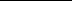 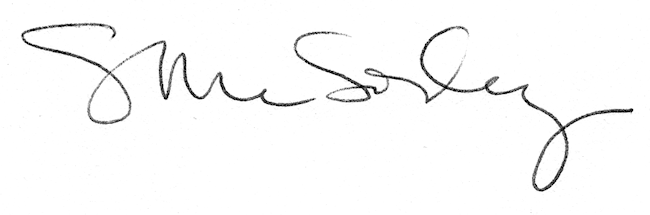 